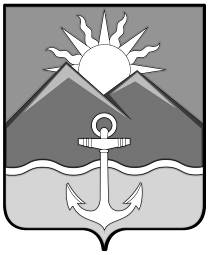 БЮЛЛЕТЕНЬмуниципальных правовых актовХасанского муниципального районаВыпуск № 2024 июня 2022 г.Официальное изданиеп. Славянка Хасанского района Приморского края2022ОглавлениеПОСТАНОВЛЕНИЕ главы администрации Хасанского муниципального района №18-пг от 20.06.2022 г. «О предоставлении Щербине С.В. разрешения на изменение вида разрешенного использования земельного участка с кадастровым номером 25:20:210102:1992»	3ПОСТАНОВЛЕНИЕ администрации Хасанского муниципального района №356-па от 17.06.2022 г. «Об установлении расходного обязательства Хасанского муниципального района на  комплектование книжных фондов и обеспечение информационно-техническим оборудованием библиотек на 2023год»	4ПОСТАНОВЛЕНИЕ администрации Хасанского муниципального района №361-па от 20.06.2022 г. «О внесении  изменений  в  постановление администрации Хасанского муниципального района  от 14 августа  2017  года  №742-па «Об утверждении муниципальной программы Хасанского   муниципального   района «Управление муниципальными финансами  Хасанского муниципального района» на 2018 – 2022 годы»	5ПОСТАНОВЛЕНИЕ администрации Хасанского муниципального района №370-па от 22.06.2022 г. «Об установлении  стоимости капитального ремонта (реконструкции), а также текущего ремонта одного квадратного метра общей площади жилого помещения муниципального жилищного фонда в целях реализации Закона Приморского края от 24 декабря 2018 года № 433-КЗ «Об обеспечении жилыми помещениями детей-сирот, детей, оставшихся без попечения родителей, лиц из числа детей-сирот и детей, оставшихся без попечения родителей, на территории Приморского края» на 2022 год»	8Публикация  21.06.2022 года извещение о возможности предоставления в аренду земельных участков на территории Безверховского сельского поселения Хасанского муниципального района Приморского края	10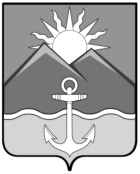 ГЛАВАХАСАНСКОГО МУНИЦИПАЛЬНОГО РАЙОНАПОСТАНОВЛЕНИЕпгт Славянкаот 20.06.2022 г.                                                                                                          № 18-пгО предоставлении Щербине С.В. разрешения на изменение вида разрешенного использования земельного участка с кадастровым номером 25:20:210102:1992В соответствии со статьей 37 Градостроительного кодекса Российской Федерации, статьей 15 Федерального закона от 06.10.2003 г. № 131-ФЗ «Об общих принципах организации местного самоуправления в Российской Федерации», статьей 28 Федерального закона от 13.07.2015 г. № 212-ФЗ «О свободном порте Владивосток», Положением о публичных слушаниях и общественных обсуждениях в Хасанском муниципальном районе Приморского края, утвержденным решением Думы Хасанского муниципального района от 19.09.2020 г. № 197, учитывая рекомендации, изложенные в заключении по результатам общественных обсуждений от 06.06.2022 г. комиссии по подготовке проекта правил землепользования и застройки на территории Хасанского муниципального района, администрация Хасанского муниципального районапостановляЮ:1. Предоставить Щербине Сергею Викторовичу разрешение на изменение вида разрешенного использования земельного участка с кадастровым номером 25:20:210102:1992, площадью 760 кв.м, местоположение которого установлено примерно в 20 метрах по направлению на восток от ориентира здания № 47 по ул. Ленинская в  пгт Славянка, Хасанский район, Приморский край, - «объекты торгового назначения и общественного питания» на условно разрешенный вид использования земельного участка «индивидуальное жилищное строительство (жилые дома непредназначенные для постоянного проживания)».2. Опубликовать настоящее постановление в Бюллетене муниципальных правовых актов Хасанского муниципального района и на официальном сайте в информационно-телекоммуникационной сети «Интернет» администрации Хасанского муниципального района.3. Настоящее постановление вступает в силу со дня его официального опубликования.4. Контроль за исполнением настоящего постановления возложить на заместителя главы администрации Хасанского муниципального района Абжалимова Р.Х.Глава Хасанскогомуниципального района	                                                                                           И.В. СтепановАДМИНИСТРАЦИЯХАСАНСКОГО МУНИЦИПАЛЬНОГО РАЙОНАПОСТАНОВЛЕНИЕпгт Славянка17.06.2022 г.	                                                                                                             №356-паОб установлении расходного обязательства Хасанского муниципального района на  комплектование книжных фондов и обеспечение информационно-техническим оборудованием библиотек на 2023годВ соответствии с Бюджетным кодексом Российской Федерации, Федеральным законом от 6 октября 2003 года № 131- ФЗ «Об общих принципах организации местного самоуправления в Российской Федерации, Постановлением Администрации Приморского края от 27 декабря 2019 года № 936-па «Об утверждении государственной программы Приморского края «Развитие культуры Приморского края на 2020-2027 годы», руководствуясь Уставом Хасанского муниципального района, администрация Хасанского муниципального районаПОСТАНОВЛЯЕТ:1.  Установить     расходное    обязательство    Хасанского    муниципального   района на  комплектование книжных фондов и обеспечение информационно-техническим оборудованием библиотек на 2023 год (далее - расходное обязательство).2.  Главным распорядителем и получателем средств   субсидий на  комплектование книжных фондов и обеспечение информационно-техническим оборудованием библиотек на 2023 год определить администрацию Хасанского муниципального района. 3.  Организацию исполнения расходного обязательства возложить  на отдел культуры, спорта и молодежной политики администрации Хасанского муниципального района  (Горникова М.П.).4. Установить,   что   предоставление   бюджетных   средств субсидий осуществляется в соответствии  со сводной бюджетной росписью бюджета  Хасанского муниципального района  в пределах объема финансирования и лимитов бюджетных обязательств, утвержденных  в установленном порядке.5. Средства субсидий имеют целевой  характер и не могут быть использованы на другие цели.6.  Опубликовать настоящее постановление в Бюллетене муниципальных правовых актов Хасанского муниципального района и разместить на официальном сайте администрации Хасанского муниципального района в информационно-телекоммуникационной сети «Интернет».7.  Настоящее постановление вступает в силу со дня его принятия.8.  Контроль за исполнением настоящего постановления оставляю за собой.Глава Хасанского муниципального района                                                             И.В. Степанов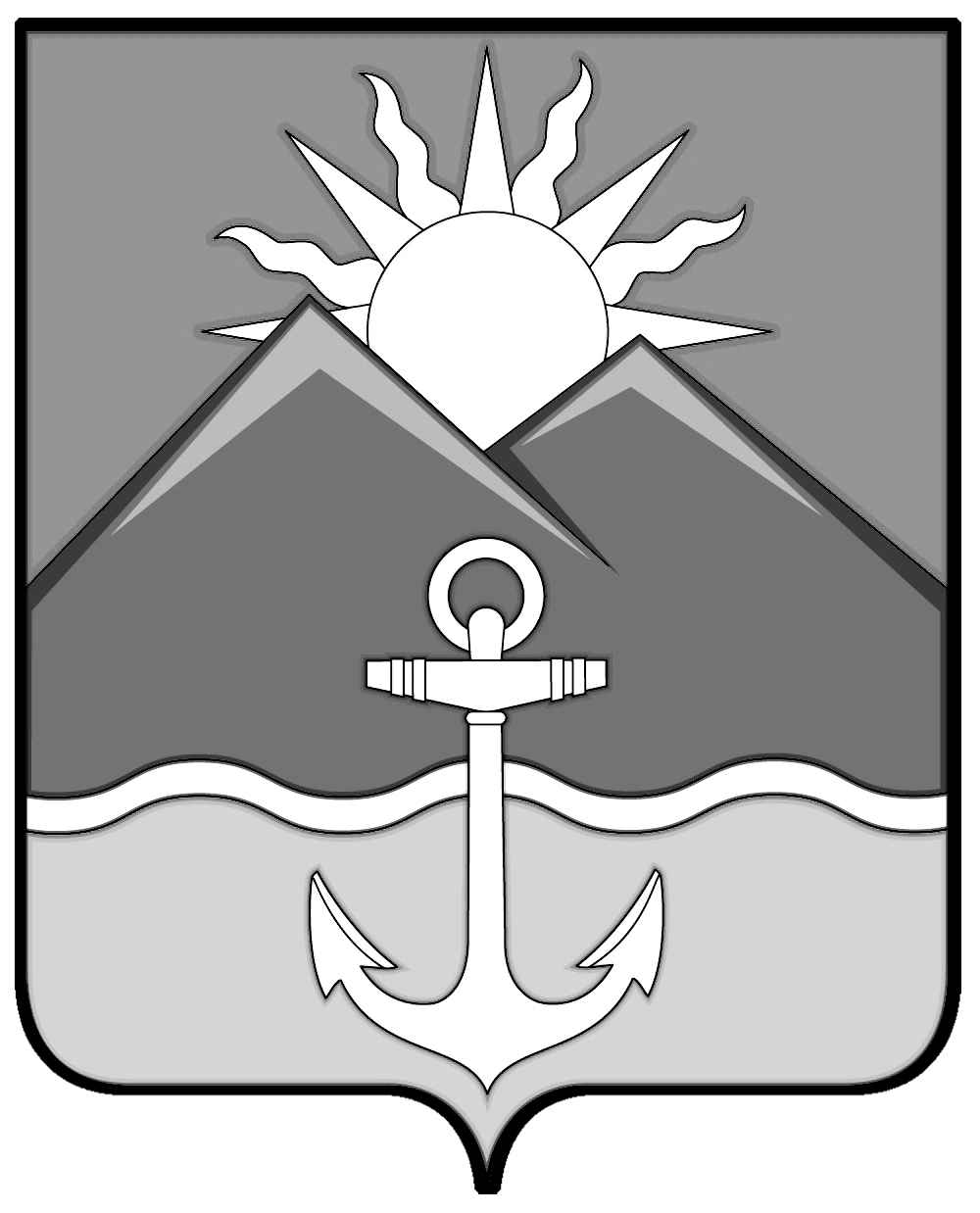 АДМИНИСТРАЦИЯХАСАНСКОГО МУНИЦИПАЛЬНОГО РАЙОНАПОСТАНОВЛЕНИЕпгт Славянка20.06.2022 г.                                                                                                                  №361-паО внесении  изменений  в  постановление администрации Хасанского муниципального района  от 14 августа  2017  года  №742-па «Об утверждении муниципальной программы Хасанского   муниципального   района «Управление муниципальными финансами  Хасанского муниципального района»  на 2018 – 2022 годы          Руководствуясь Уставом Хасанского муниципального района, администрация Хасанского муниципального районаПОСТАНОВЛЯЕТ:1. Внести  в  муниципальную  программу  «Управление  муниципальными  финансами Хасанского муниципального района»  на 2018 – 2022 годы, утвержденную постановлением администрации Хасанского муниципального района от 14 августа  2017  года  №  742-па «Об утверждении муниципальной программы Хасанского   муниципального   района «Управление муниципальными финансами  Хасанского муниципального района»  на    2018  –  2020  годы (в редакции постановления администрации Хасанского муниципального района  от  24 октября 2017 года № 1028-па, от 10 апреля 2018 года  № 424-па, от 5 декабря  2018 года № 1162-па, от 02 сентября 2019 года № 356-па, от 11 марта 2020 года № 147-па, от 17 декабря 2020 года № 1054-па, от 4 июня 2021 года № 442-па, от 22 декабря 2021 года № 988-па, от 24 февраля 2022 года № 79-па) (далее – муниципальная программа), следующие изменения:         1.1. В паспорте муниципальной программы:изложить позицию "Объем средств бюджета Хасанского муниципального района на финансирование муниципальной программы и прогнозная оценка привлекаемых на реализацию ее  целей средств федерального бюджета, краевого бюджета, иных внебюджетных источников" в следующей редакции:      1.2. В приложении  № 3 к муниципальной программе:      в строке 2:      заменить в графе 12 цифры "20914,29	" цифрами "20909,34";      заменить в графе 13 цифры "96476,30" цифрами "96471,35";      в пункте 3:      заменить в графе 12 цифры "60,00" цифрами "55,05";            заменить в графе 13 цифры "119,46" цифрами "114,51";      в пункте 3.1:      заменить в графе 12 цифры "60,00" цифрами "55,05";            заменить в графе 13 цифры "199,46" цифрами "114,51";      1.3. В приложении № 4 к муниципальной программе:изложить позицию "Муниципальная программа" в следующей редакции:изложить пункты  3 - 3.1  в следующей редакции:       1.4. В приложении № 7 к муниципальной программе:изложить позицию "Объем средств местного бюджета на финансирование подпрограммы и прогнозная оценка  привлекаемых  на  реализацию  ее целей  средств  федерального бюджета, краевого бюджета, иных внебюджетных источников " в следующей редакции:          2.	Опубликовать настоящее постановление в Бюллетене муниципальных правовых актов Хасанского муниципального района и разместить на официальном сайте администрации Хасанского муниципального района в информационно-телекоммуникационной сети «Интернет».          3. Настоящее постановление вступает в силу со дня его официального опубликования.          4. Контроль за исполнением настоящего постановления оставляю за собой.Глава Хасанского                                                                                               муниципального района	                                                                                      И.В. СтепановАДМИНИСТРАЦИЯХАСАНСКОГО МУНИЦИПАЛЬНОГО РАЙОНАПОСТАНОВЛЕНИЕпгт Славянка22.06.2022 г.                                                                                                            № 370-паОб установлении  стоимости капитального ремонта (реконструкции), а также текущего ремонта одного квадратного метра общей площади жилого помещения муниципального жилищного фонда в целях реализации Закона Приморского края от 24 декабря 2018 года № 433-КЗ «Об обеспечении жилыми помещениями детей-сирот, детей, оставшихся без попечения родителей, лиц из числа детей-сирот и детей, оставшихся без попечения родителей, на территории Приморского края» на 2022 год 	В соответствии с Федеральным законом от 6 октября 2003 года № 131-ФЗ «Об общих принципах организации местного самоуправления в Российской Федерации», Законом Приморского края от 6 декабря 2018 года № 412-КЗ «О наделении органов местного самоуправления муниципальных районов, муниципальных и городских округов Приморского края отдельными государственными полномочиями по обеспечению детей-сирот, детей, оставшихся без попечения родителей, лиц из числа детей-сирот и детей, оставшихся без попечения родителей, жилыми помещениями», с пунктами 5, 6 статьи 9 Закона Приморского края от 24 декабря 2018 года № 433-КЗ «Об обеспечении жилыми помещениями детей-сирот, детей, оставшихся без попечения родителей, лиц из числа детей-сирот и детей, оставшихся без попечения родителей, на территории Приморского края», руководствуясь Уставом Хасанского муниципального района, локальным ресурсным сметным расчетом  от 22.06.2022 года № Г6-8, администрация Хасанского муниципального районаПОСТАНОВЛЯЕТ:1.	Установить стоимость капитального ремонта (реконструкции), а также текущего ремонта одного квадратного метра общей площади жилого помещения муниципального жилищного фонда в целях реализации Закона Приморского края от 24 декабря 2018 года 
№ 433-КЗ «Об обеспечении жилыми помещениями детей-сирот, детей, оставшихся без попечения родителей, лиц из числа детей-сирот и детей, оставшихся без попечения родителей, на территории Приморского края» на 2022 год в размере 35 745,69 рублей.2.	Опубликовать настоящее постановление в Бюллетене муниципальных правовых актах Хасанского муниципального района и разместить на официальном сайте администрации Хасанского муниципального района в информационной сети «Интернет».3.	Настоящее постановление вступает в силу со дня его официального опубликования.4. Контроль исполнения настоящего постановления возложить на заместителя главы администрации Хасанского муниципального района Р.Х. Абжалимова.Глава Хасанскогомуниципального района                                                                                            И.В. СтепановПубликация  21.06.2022 годаИзвещение о возможности предоставления в аренду земельных участков на                        территории Безверховского сельского поселения Хасанского муниципального                       района  Приморского края 1. Администрация Хасанского муниципального района Приморского края в соответствие со статьей 39.18 Земельного кодекса РФ информирует о возможном или предстоящем предоставлении в аренду земельных участков: - Земельный участок с кадастровым номером 25:20:170101:948, площадью  2463 кв.м., местоположение которого установлено относительно ориентира, расположенного за пределами участка, ориентир дом, участок находится примерно в 395 м по направлению на север от ориентира, почтовый адрес ориентира: Приморский край, Хасанский район, с. Перевозная, ул. Луговая, д. 1, с видом разрешенного использования – для индивидуального жилищного строительства (размещение жилого дома (отдельно стоящего здания количеством надземных этажей не более чем три, высотой не более двадцати метров, которое состоит из комнат и помещений вспомогательного использования, предназначенных для удовлетворения гражданами бытовых и иных нужд, связанных с их проживанием в таком здании, не предназначенного для раздела на самостоятельные объекты недвижимости); выращивание сельскохозяйственных культур; размещение индивидуальных гаражей и хозяйственных построек);- Земельный участок с кадастровым номером 25:20:170101:995, площадью  1199 кв.м., местоположение которого установлено относительно ориентира, расположенного за пределами участка, ориентир дом, участок находится примерно в 364 м по направлению на северо-восток от ориентира, почтовый адрес ориентира: Приморский край, Хасанский район, с. Перевозная, ул. Луговая, д. 1, с видом разрешенного использования – для индивидуального жилищного строительства (размещение жилого дома (отдельно стоящего здания количеством надземных этажей не более чем три, высотой не более двадцати метров, которое состоит из комнат и помещений вспомогательного использования, предназначенных для удовлетворения гражданами бытовых и иных нужд, связанных с их проживанием в таком здании, не предназначенного для раздела на самостоятельные объекты недвижимости); выращивание сельскохозяйственных культур; размещение индивидуальных гаражей и хозяйственных построек);- Земельный участок с кадастровым номером 25:20:180101:1072, площадью 3000 кв.м., местоположение которого установлено примерно в 64 м по направлению на юго-запад от ориентира дома, расположенного за пределами участка, почтовый адрес ориентира: Приморский край, Хасанский район, с. Безверхово, ул. Кедровая, д. 24, с видом разрешенного использования – для индивидуального жилищного строительства (размещение жилого дома (отдельно стоящего здания количеством надземных этажей не более чем три, высотой не более двадцати метров, которое состоит из комнат и помещений вспомогательного использования, предназначенных для удовлетворения гражданами бытовых и иных нужд, связанных с их проживанием в таком здании, не предназначенного для раздела на самостоятельные объекты недвижимости); выращивание сельскохозяйственных культур; размещение индивидуальных гаражей и хозяйственных построек);2. Граждане, заинтересованные в предоставлении земельных участков с вышеуказанными разрешенными использованиями  вправе  в течение 30 (тридцати) дней соответственно со дня опубликования и размещения извещения подавать заявления «О намерении участвовать в аукционе на право заключения договора аренды земельного участка» согласно форме (прилагается),  утвержденной приложением № 3 Административного регламента  предоставления муниципальной услуги «Предоставление земельных участков, находящихся в ведении органов местного самоуправления или в собственности муниципального образования, гражданам для индивидуального жилищного строительства, ведения личного подсобного хозяйства в границах населенного пункта, садоводства, а также гражданам и крестьянским (фермерским) хозяйствам для осуществления крестьянским (фермерским) хозяйством его деятельности» (утвержден постановлением Администрации Хасанского муниципального района   № 539-па  от 08.11.2019 г.).3. Граждане, заинтересованные в предоставлении земельных участков с вышеуказанными разрешенными использованиями могут подать заявления на бумажном носителе в администрацию Хасанского муниципального района Приморского края, по адресу: 692701, Приморский край, Хасанский район,  пгт Славянка ул. Молодежная, д. 1, каб. № 321; через многофункциональные центры предоставления государственных и муниципальных услуг, заявления в электронной форме могут подаваться в орган местного самоуправления через официальную электронную почту hasan_official@mail.primorye.ru. К заявлению необходимо приложить следующие документы: документ, удостоверяющий личность заявителя (представителя заявителя); документ, подтверждающий полномочия представителя заявителя (в случае обращения представителя заявителя), представление которых предусмотрено Административным регламентом  предоставления муниципальной услуги «Предоставление земельных участков, находящихся в ведении органов местного самоуправления или в собственности муниципального образования, гражданам для индивидуального жилищного строительства, ведения личного подсобного хозяйства в границах населенного пункта, садоводства, а также гражданам и крестьянским (фермерским) хозяйствам для осуществления крестьянским (фермерским) хозяйством его деятельности» (утвержден постановлением Администрации Хасанского муниципального района    № 539-па от 08.11.2019 г.). Заявление подписывается по выбору заявителя электронной подписью, либо усиленной квалифицированной электронной подписью. Представляемые через электронную почту заявления должны иметь форматы doc, docx, txt, xls, xlsx, rtf. Электронные образцы документов, прилагаемые к заявлению, в том числе доверенности направляются в виде файлов в форматах PDF, TIF.4. Дата начала приема заявлений  - 21.06.2022 года,  дата окончания приема заявлений заинтересованных лиц в предоставлении вышеуказанных земельных участков   - 20.07.2022 года, время приема: ПН - ЧТ с 8.00 час. до 17.00 час., обед с 13:00 до 14:00, ПТ с 8.00 час. до 16.00, обед с 13:00 до 14:00.Заинтересованным лицам, гражданам, юридическим лицам, чьи интересы могут быть затронуты предстоящим предоставлением земельных участков с вышеуказанными разрешенными использованиями следует обращаться в администрацию Хасанского муниципального района Приморского края, по адресу: Приморский край, Хасанский район, пгт Славянка ул. Молодежная, д. 1, каб. 421/408, по тел. 8(42331) 48-8-16 в течение 30 (тридцати) дней с момента настоящей публикации.Форма заявленияЗаявлениео намерении участвовать в аукционе в случае опубликования извещения о предварительном согласовании предоставления земельного участка, находящегося в ведении и (или) собственности органов местного самоуправления муниципальных образований, гражданам для индивидуальногожилищного строительства, ведения личного подсобного хозяйства в границах населенного пункта, садоводства, а также гражданам и крестьянским (фермерским) хозяйствам для осуществления крестьянским (фермерским) хозяйством его деятельностиПрошу  предоставить  земельный участок без проведения торгов Приложение:Бюллетень муниципальных правовых актов
Хасанского муниципального районаВЫПУСК № 2024 июня 2022 г.Официальное издание, учрежденное администрацией 
муниципального образования Хасанский район исключительно 
для издания официальных сообщений и материалов, 
нормативных и иных актов Хасанского муниципального районаГлавный редактор Старцева И.В.Редакционная коллегия:Старцева И.В., Куличенко О.В., Захаренко М.А.Издатель: Администрация Хасанского муниципального района________________________________Адрес редакции692701 п. Славянка Приморского края, ул. Молодежная, 1.Выпуск №20 24 июня 2022 г. Изготовлено с машинописных листов. 24 июня 2022 г.Тираж 2 экземпляров.Свободная цена. Правом распространения обладает Хасанская 
межпоселенческая (районная) библиотека.Электронная версия издания размещена на официальном сайте 
Хасанского муниципального района (http://prim-hasan.ru/).Объем средств бюджета Хасанского муниципального района на финансирование муниципальной программы и прогнозная оценка привлекаемых на реализацию ее целей средств федерального бюджета, краевого бюджета, иных внебюджетных источниковОбщий объем бюджетных ассигнований на реализацию муниципальной программы составляет 205518,72          тыс. руб., в том числе:2018 год – 34941,09 тыс. руб.;2019 год -  38787 тыс. руб.;2020 год -  41674,8 тыс. руб.;2021 год -  43791,64 тыс. руб;2022 год – 46324,19 тыс. руб.Прогнозная оценка привлекаемых на реализацию целей средств муниципальной программы, составляет : средств из краевого  бюджета- 109047,37 тыс. руб.,                в том числе:2018 год – 18838,67 тыс. руб.;2019 год -  18724,16 тыс. руб.;2020 год -  20150,54 тыс. руб.;2021 год – 25919,15 тыс. руб.;2022 год -  25414,85 тыс. руб.Муниципаль-ная программавсего02734941,0938787,041674,8043791,6446324,19205518,72          Муниципаль-ная программафедеральныйбюджет (субсидии, субвенции, иные межбюджетные трансферты)Муниципаль-ная программакраевой бюджет02718838,6718724,1620150,5425919,1525414,85109047,37Муниципаль-ная программабюджет Хасанского муниципального района02716102,4220062,8421524,2617872,4920909,3496471,35Муниципаль-ная программаиные внебюджетные источники3Подпрограмма «Развитие инициативного бюджетирования в Хасанском муниципальном районе»всего0110180005946,195504,9511451,143Подпрограмма «Развитие инициативного бюджетирования в Хасанском муниципальном районе»федеральный бюджет (субсидии, субвенции, иные межбюджетные трансферты)3Подпрограмма «Развитие инициативного бюджетирования в Хасанском муниципальном районе»краевой бюджет0110180005886,735449,911336,633Подпрограмма «Развитие инициативного бюджетирования в Хасанском муниципальном районе»бюджет Хасанского муниципального района01101800059,4655,05114,513Подпрограмма «Развитие инициативного бюджетирования в Хасанском муниципальном районе»иные внебюджетные источники3.1Осуществление мероприятий по реализации проектов, имеющих приоритетное значение для жителей Хасанскогомуниципального районавсего0110180005946,195504,9511451,143.1Осуществление мероприятий по реализации проектов, имеющих приоритетное значение для жителей Хасанскогомуниципального районафедеральный бюджет (субсидии, субвенции, иные межбюджетные трансферты)3.1Осуществление мероприятий по реализации проектов, имеющих приоритетное значение для жителей Хасанскогомуниципального районакраевой бюджет0110180005886,735449,911336,633.1Осуществление мероприятий по реализации проектов, имеющих приоритетное значение для жителей Хасанскогомуниципального районабюджет Хасанского муниципального района01101800059,4655,05114,513.1Осуществление мероприятий по реализации проектов, имеющих приоритетное значение для жителей Хасанскогомуниципального районаиные внебюджетные источникиОбъем средств местного бюджета на финансирование подпрограммы и прогнозная оценка привлекаемых на реализацию ее целей средств федерального бюджета, краевого бюджета, иных внебюджетных источников Общий объем бюджетных ассигнований на                       реализацию подпрограммы составляет 11451,14                     тыс. руб., в том числе:2021 год – 5946,19 тыс. руб.;2022 год – 5504,95 тыс. руб.Прогнозная оценка привлекаемых на реализацию целей средств подпрограммы, составляет: средств из краевого  бюджета- 11336,63 тыс. руб., в том числе:2021 год – 5886,73 тыс. руб.;2022 год -  5449,9 тыс. руб.(наименование органа, предоставляющего муниципальную услугу)от(далее - заявитель).(фамилия, имя, отчество (при наличии) физического лица, наименование - для крестьянского (фермерского) хозяйства)(фамилия, имя, отчество (при наличии) физического лица, наименование - для крестьянского (фермерского) хозяйства)(фамилия, имя, отчество (при наличии) физического лица, наименование - для крестьянского (фермерского) хозяйства)(фамилия, имя, отчество (при наличии) физического лица, наименование - для крестьянского (фермерского) хозяйства)Адрес заявителя:Адрес заявителя:(место регистрации физического лица, почтовый адрес, местонахождение - для крестьянского (фермерского) хозяйства)(место регистрации физического лица, почтовый адрес, местонахождение - для крестьянского (фермерского) хозяйства)(место регистрации физического лица, почтовый адрес, местонахождение - для крестьянского (фермерского) хозяйства)(место регистрации физического лица, почтовый адрес, местонахождение - для крестьянского (фермерского) хозяйства)(реквизиты документа, удостоверяющего личность физического лица, государственный регистрационный номер записи о государственной регистрации в едином государственном реестре индивидуальных предпринимателей, сведения о государственной регистрации заявителя в Едином государственном реестре юридических лиц - в случае, если заявление подается юридическим лицом или идентификационный номер налогоплательщика – для крестьянского (фермерского) хозяйства)(реквизиты документа, удостоверяющего личность физического лица, государственный регистрационный номер записи о государственной регистрации в едином государственном реестре индивидуальных предпринимателей, сведения о государственной регистрации заявителя в Едином государственном реестре юридических лиц - в случае, если заявление подается юридическим лицом или идентификационный номер налогоплательщика – для крестьянского (фермерского) хозяйства)(реквизиты документа, удостоверяющего личность физического лица, государственный регистрационный номер записи о государственной регистрации в едином государственном реестре индивидуальных предпринимателей, сведения о государственной регистрации заявителя в Едином государственном реестре юридических лиц - в случае, если заявление подается юридическим лицом или идентификационный номер налогоплательщика – для крестьянского (фермерского) хозяйства)(реквизиты документа, удостоверяющего личность физического лица, государственный регистрационный номер записи о государственной регистрации в едином государственном реестре индивидуальных предпринимателей, сведения о государственной регистрации заявителя в Едином государственном реестре юридических лиц - в случае, если заявление подается юридическим лицом или идентификационный номер налогоплательщика – для крестьянского (фермерского) хозяйства)(сведения о представителе заявителя)(сведения о представителе заявителя)(сведения о представителе заявителя)(сведения о представителе заявителя)с кадастровым номеромс кадастровым номеромадрес (описание местоположения) адрес (описание местоположения) адрес (описание местоположения) адрес (описание местоположения) (если границы земельного участка подлежат уточнению в соответствии с Федеральным законом «О государственном кадастре недвижимости»)в	(указывается при наличии сведений)	(указывается при наличии сведений)	(указывается при наличии сведений)	(указывается при наличии сведений)для                    (вид права, на котором заявитель желает приобрести земельный участок)                    (вид права, на котором заявитель желает приобрести земельный участок)                    (вид права, на котором заявитель желает приобрести земельный участок)                    (вид права, на котором заявитель желает приобрести земельный участок)	(цель использования земельного участка)	(цель использования земельного участка)	(цель использования земельного участка)	(цель использования земельного участка)	(цель использования земельного участка)(основание предоставления земельного участка без проведения торгов из числа оснований, предусмотренных пунктом 2 статьи 39.3 (в собственность за плату) или пунктом 2 статьи 39.6 (в аренду) Земельного кодекса РФ)(основание предоставления земельного участка без проведения торгов из числа оснований, предусмотренных пунктом 2 статьи 39.3 (в собственность за плату) или пунктом 2 статьи 39.6 (в аренду) Земельного кодекса РФ)(основание предоставления земельного участка без проведения торгов из числа оснований, предусмотренных пунктом 2 статьи 39.3 (в собственность за плату) или пунктом 2 статьи 39.6 (в аренду) Земельного кодекса РФ)(основание предоставления земельного участка без проведения торгов из числа оснований, предусмотренных пунктом 2 статьи 39.3 (в собственность за плату) или пунктом 2 статьи 39.6 (в аренду) Земельного кодекса РФ)(основание предоставления земельного участка без проведения торгов из числа оснований, предусмотренных пунктом 2 статьи 39.3 (в собственность за плату) или пунктом 2 статьи 39.6 (в аренду) Земельного кодекса РФ)(реквизиты решения об утверждении проекта межевания, если образование земельного участка предусмотрено указанным проектом)(реквизиты решения об утверждении проекта межевания, если образование земельного участка предусмотрено указанным проектом)(реквизиты решения об утверждении проекта межевания, если образование земельного участка предусмотрено указанным проектом)(реквизиты решения об утверждении проекта межевания, если образование земельного участка предусмотрено указанным проектом)(реквизиты решения об утверждении проекта межевания, если образование земельного участка предусмотрено указанным проектом)(реквизиты решения об изъятии земельного участка для государственных или муниципальных нужд 
в случае, если земельный участок предоставляется взамен земельного участка, изымаемого для государственных нужд)(реквизиты решения об изъятии земельного участка для государственных или муниципальных нужд 
в случае, если земельный участок предоставляется взамен земельного участка, изымаемого для государственных нужд)(реквизиты решения об изъятии земельного участка для государственных или муниципальных нужд 
в случае, если земельный участок предоставляется взамен земельного участка, изымаемого для государственных нужд)(реквизиты решения об изъятии земельного участка для государственных или муниципальных нужд 
в случае, если земельный участок предоставляется взамен земельного участка, изымаемого для государственных нужд)(реквизиты решения об изъятии земельного участка для государственных или муниципальных нужд 
в случае, если земельный участок предоставляется взамен земельного участка, изымаемого для государственных нужд)(реквизиты решения об утверждении документа территориального планирования и (или) проекта планировки  территории в случае,    если  земельный участок предоставляется для размещения объектов,  предусмотренных этим документом и (или) этим проектом)(реквизиты решения об утверждении документа территориального планирования и (или) проекта планировки  территории в случае,    если  земельный участок предоставляется для размещения объектов,  предусмотренных этим документом и (или) этим проектом)(реквизиты решения об утверждении документа территориального планирования и (или) проекта планировки  территории в случае,    если  земельный участок предоставляется для размещения объектов,  предусмотренных этим документом и (или) этим проектом)(реквизиты решения об утверждении документа территориального планирования и (или) проекта планировки  территории в случае,    если  земельный участок предоставляется для размещения объектов,  предусмотренных этим документом и (или) этим проектом)(реквизиты решения об утверждении документа территориального планирования и (или) проекта планировки  территории в случае,    если  земельный участок предоставляется для размещения объектов,  предусмотренных этим документом и (или) этим проектом)Контактный телефон (факс)Контактный телефон (факс)Контактный телефон (факс)Адрес электронной почтыАдрес электронной почтыАдрес электронной почтыИные сведения о заявителеИные сведения о заявителеИные сведения о заявителе1.2.3.(подпись)(подпись)(дата)